賽馬會STEM自主學習21。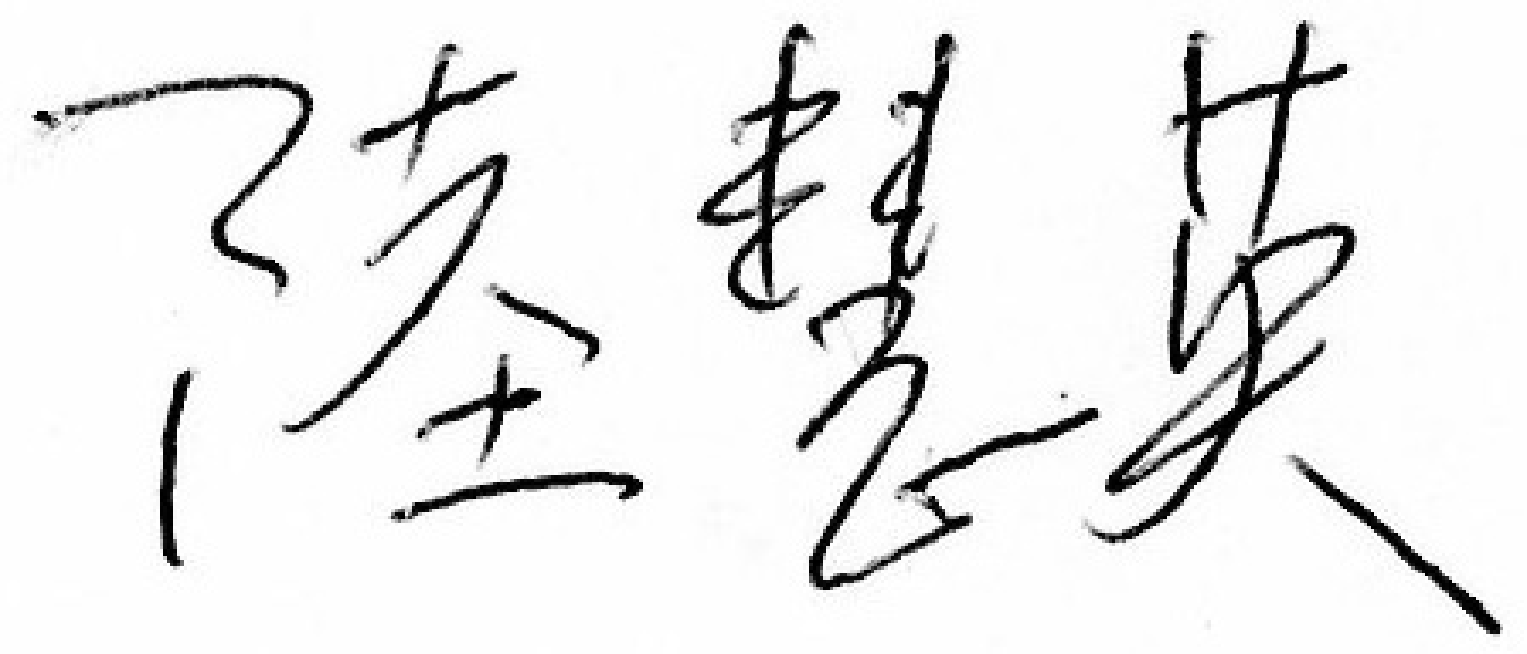 賽馬會STEM自主學習賽馬會STEM自主學習